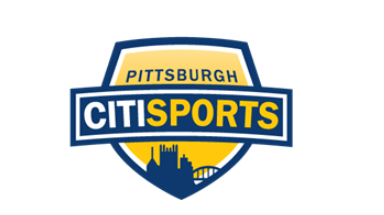 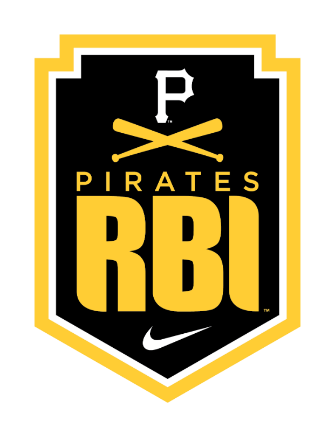 2024 Bronco RulesFAQ: (revised 3/7/24)All divisions shall follow the latest NFHS Baseball rules with the exceptions to those rules listed below or those listed in the RBI CitiSports League Rules PacketAge Restrictions: Players shall not turn 13 years of age before May 1, 2024"maximum 12-years old, minimum 9-years oldPitching:Pitchers will be allowed to pitch 3 innings in a game, and they must be consecutive. Pitchers will be limited to 9 innings each week (Week = 12:00 AM Sunday through 11:59 PM Saturday)1 pitch = 1 inning2 Balk Warning per pitcherMound visits: Pitcher will be removed after 2nd visit in same inning or 3rd visit for the game. Conferences may include all defensive playersUpon hitting a 3rd hitter in the same game, a pitcher must be replaced.Intentional walks are allowed with no balls thrown. No batter will be intentionally walked more than once a game.Batters/Roster/Line upsLegal Bats: certified USA Bat Stamp Line ups:Minimum playing time - in the event of a completed game every player must meet the minimum playing time requirements listed above.  Any team not meeting this requirement will forfeit the game, even if it is discovered after the conclusion of the game.  (If a game is shortened due to weather, darkness, or mercy rule and does not reach a maximum 5.5 - 6 innings, this rule will not apply)For 9 batters or 10 batters (using EH) = every player present must get into the line-up and play 2 consecutive innings in the field and 1 at batContinuous batting order = 1 inning in the field (free substitution) and must remain in the batting order for entire game  Starting with 7:A team will forfeit a game if they do not have at least 7 players available to begin a game and can continue with 6 - grace period is 15 minutes from the umpire’s start time for the game. If any team should drop below 6 players the game will end in forfeit.A team playing 7 players will be given an out in the 5 spot in the roster.All Call Ups will be reported to the commissioner via email, No player may be called up more than 2 games without being placed on the roster. (See league Rules for details)All Call Ups will come from the age division directly below the team in need.All Players eligible to play must be reported and recorded in both books prior to the start of the game. Any players arriving late will be reported and recorded at that time.Game Rules:Game Length:Scheduled game length is 6 innings and no regular season game may go more than 7 innings.TIME LIMITS: 2 hour game time limit for all gamesan inning in progress before the time limit expires will be finished in its entirety. No new innings will be started after 2 hours.  Umpire controls the clock in conjunction with the home team.  INJURY TIME: If an injury occurs, the umpire may stop the clock as long as need to attend to the injured player. This injury time should not be counted against the time limit.Time limit is starts after the 1st pitch is thrown and should be announced for both teams and the Umpire to record.A Game tied after 7 complete innings will be recorded as a tie.Legal Game after  2.5-3 complete innings (ex: game called for weather in the 3rd will be replayed from start, Game called for weather in the 4th inning will revert back to the last full inning played and shall be recorded as final with that score)Run Rules: In no inning, BUT the 6th inning of the game shall a team be allowed to score more than 5 runs.  There is no continuous run rule, unless there is a homerun over the fence, in which case, all runs are allowed.Mercy Rules: a team leading by X runs at the end of an inning12 runs after 3 innings10 runs after 4 innings8 runs after 5 inningsDropped 3rd strike rule is in effect.Base-runners can steal all bases, including home.Field measurements: mound at 50’ and bases at 70’Sliding: Head first back to the base only. An illegal head first slide will result in an out. No warning will be given.1:45 game time limit starting from the first pitch (Rule 7.C.) No new innings will be started after 1:45 minutes. Start should be announced to the umpire and recorded in the book.Forfeits, Cancelations, and ReschedulingCancelations: Games will only be canceled/rescheduled for weather related field conditionsReschedules: Any game cancelled due to inclement weather must be rescheduled with the new date, time and location reported to Citisports within 48 hours. If teams cannot agree on a new date at the time of cancelation, the game will be rescheduled within 10 days of the original scheduled date.Home Team will select 1 date with in the 10 day period that they DO NOT wish to play, followed by the same from the visiting team, back and forth until 1 day remains where the game will be scheduled, in order of availability, at the Home Team’s field, the Visiting Team’s field, or a neutral field selected by the commissioner.If the either team fails to play on the designated date it will result in a forfeit including all penalties and fines associated if applicableForfeits: Any team with 3 forfeited games will be removed from the schedule for the remainder of the seasonPlayoffs:Continuation: Any game suspended for weather/darkness will be played the next day that field conditions on that field allow or on an alternative field agreed upon by both sides within 3 daysNo time limitRBI Eligible School District List 2022: Any School district with 50% or more families eligible for free or reduced school lunches. Brentwood Carlynton Clairton Duquesne East Allegheny Gateway Highlands McKeesport New Castle Northgate Penn Hills South Allegheny Steel Valley Sto-Rox West Mifflin Wilkinsburg Woodland Hills Shaler Quaker Valley